Ключи и критерии оцениванияЗадание 1. АУДИРОВАНИЕ  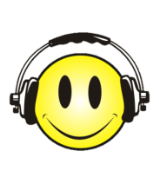 Что делать: Прослушай диалог 2 раза и впиши сведения в таблицу. Как делать: Запиши вписанные числительные словами в бланк ответов напротив номеров вопросов   (7 баллов - по 1 баллу за каждый правильный ответ) Ответы с орфографическими ошибками не засчитываются!FiftyEight hundred and fiftyFiftyThirty-fiveSixElevenTwentyЗадание 2. ЧТЕНИЕ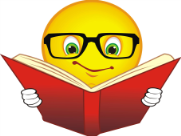 Что делать: Прочитай что рассказывают о себе эти ребята и определи, кто из них делает это.Как делать: Внимательно прочитай  текст с высказываниями и ответь кратко на вопросы после него. Напротив каждого вопроса впиши ответ в виде имени человека из данного текста     (6 баллов – по 1 баллу за каждый правильный ответ)SteveMargueriteSteveMitsukoMelissaMargueriteЛЕКСИКА И ГРАММАТИКА 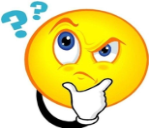 Задание 3. Что делать: Заполни пропуски в тексте Как делать: Прочитай текст и вставь в пропуски по одному из трех вариантов ответов для каждого пропуска. Ответ запиши в виде буквы.     (10 баллов - по 1 баллу за каждый правильный ответ)  ACCAAABCBCЗадание 4. В каждой строке расставь слова в таком порядке, чтобы получились предложения. Запиши их в бланк ответов под соответствующими номерами.  (6 баллов – по 1 баллу за каждое верно составленное предложение)24. In Russia children usually start school when they are seven.25. My little sister cannot read and write yet.26. Children go to school five or six days a week.27. Classes are over in the afternoon.28. We have got five lessons in the timetable today.29. Has he got seven or eight red pencils?Задание 5.Что делать: Составь 10 словосочетаний Как делать: К каждому слову из первой колонки подберите слова из второй колонки так, чтобы получились 10 словосочетаний.   Использовать каждое слово только один раз, у вас не должно остаться лишних слов. Получившиеся словосочетания впиши в бланк ответов под соответствующими номерами. (10 баллов  – по 1 баллу за каждый верный ответ)A school uniformA teacher’s tableA big brown bookcaseA pupil’s schoolbagA Maths student’s bookAn English-Russian dictionaryA pencil sharpenerA single deskA workbook with exercisesA smart boardЗадание 6. Что делать: Отгадай загадки Как делать: Внимательно прочитай каждую загадку и запиши ответ в бланк ответов под соответствующим номером   (6 баллов – по 1 баллу за каждый верный ответ) Ответы с орфографическими ошибками не засчитываются!A blackboardAlphabetA pencilA bookA clockA rulerЗадание 7. Письменная речьВнимательно Напиши 10 предложений по теме школьная жизнь (10 баллов – по 1 баллу за каждое верное предложение. Предложение засчитывается, если составлено по заданной теме, без грамматических и орфографических ошибок)Итого 55 балловTotal : 55